Sayı   :  		24/04/2019Konu :  Teklif Mektubu               Sayın Yetkili,Üniversitemiz Sıhhiye ve Beytepe Yerleşkesi Memur Kafeteryasında beslenme hizmetlerinin aksamaması için kullanılmak üzere ihtiyaç duyulan ilişik liste muhteviyatı                          (2) Kalem Kiosk Cihazlarının Beslenme Otomasyonu Bakım İşi Hizmet Alımı için 4734 sayılı Kamu İhale Kanunu’nun 22. Maddesinin (d) bendi gereğince temin edilecektir. Müessesenizce temini mümkün ise Birim Fiyat Teklif Mektubunun en geç 26/04/2018 saat 11.00’a kadar Hacettepe Üniversitesi Memur Yemeği Yürütme Kurulu Başkanlığı Satınalma Birimine iletilmesini rica ederim.SIHHİYE VE BEYTEPE MEMUR KAFETERYALARI KİOSK CİHAZLARININ BESLENME OTOMASYONU PARÇASIZ BAKIM VE DONANIM HİZMET İŞİ ALIMI BİRİM FİYAT ÇİZELGESİ								              Özer PAKSOY                                                                                                              Şube Müdür V.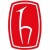 T.C.HACETTEPE ÜNİVERSİTESİMemur Yemeği Yürütme Kurulu BaşkanlığıS. NoCinsiSıhhiye/Beytepe MiktarıBİRİM FİYAT TOPLAMS. NoCinsiSıhhiye/Beytepe MiktarıBİRİM FİYAT TOPLAM1Beslenme Otomasyonu Parçasız Bakım İşi (31 Aralık 2019 'a Kadar)12Beslenme Otomasyonu KİOSK Donanımları Parçasız Bakım İşi (31 Aralık 2019'a Kadar)1GENEL TOPLAM   (KDV HARİÇ)